Základní informace o projektuCíl projektu:Záměrem projektu „KamPak? No přece k nám!“ je stavební obnova a nakup vybavení pro nízkoprahové zařízení KamPak? v budově č. p. 96 ve Slavičíně, které je provozováno pro širokou veřejnost Nadací Jana Pivečky.Realizace projektu je nezbytná pro celkové zlepšení stavu budovy č. p. 96, která je situováno v horní části centrálního náměstí ve Slavičíně. Objekt byl postaven přibližně ve 30. letech 20. století a od této doby prošel pouze dílčí rekonstrukcí, která však z pochopitelných důvodů nedokázala vyřešit problémy, s nimiž se budova v posledních letech potýká.Výstupy projektu:Realizace projektu zatraktivní a zkvalitní kulturní, vzdělávací, sociální a volnočasové aktivity v rámci nízkoprahového centra KamPak? a vytvoří lepší podmínky pro údržbu a zajišťování tepelného komfortu v rámci budovy. Přímým výsledkem projektu je:výměna oken a dveří v počtu 22 ksvýměna interiérových dveří – 11 ksinstalace 1 ks kondenzačního kotleinstalace  11ks radiátorů instalace 1 ks krbových kamennákup 1 ks osobního PC včetně příslušenství a základního softwarenákup 1 ks laserová tiskárna barevnánákup 3 ks nábytku v souvislosti s projektemKritéria pro monitoringDle FicheDle Žádosti o dotaciFotodokumentace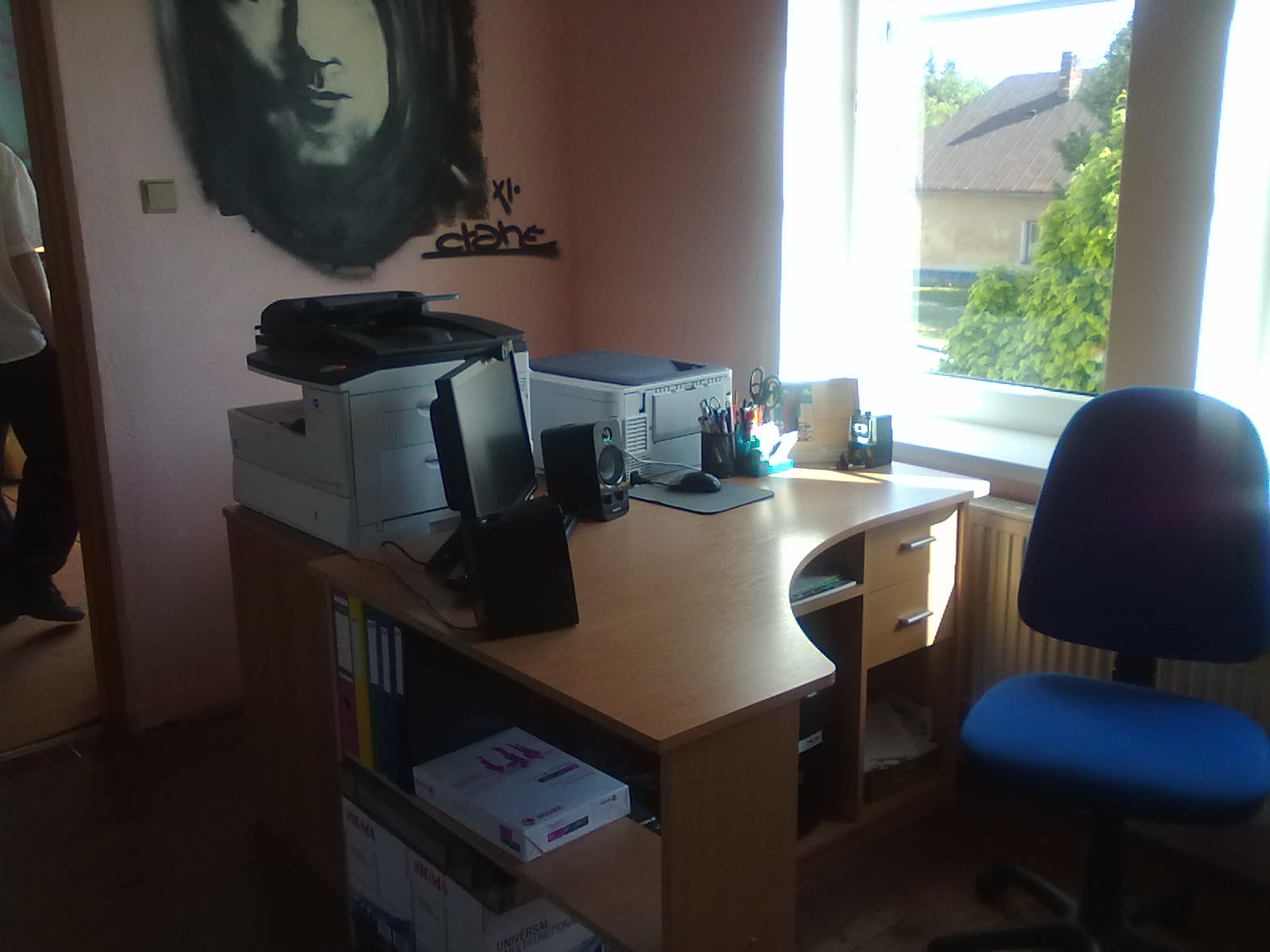 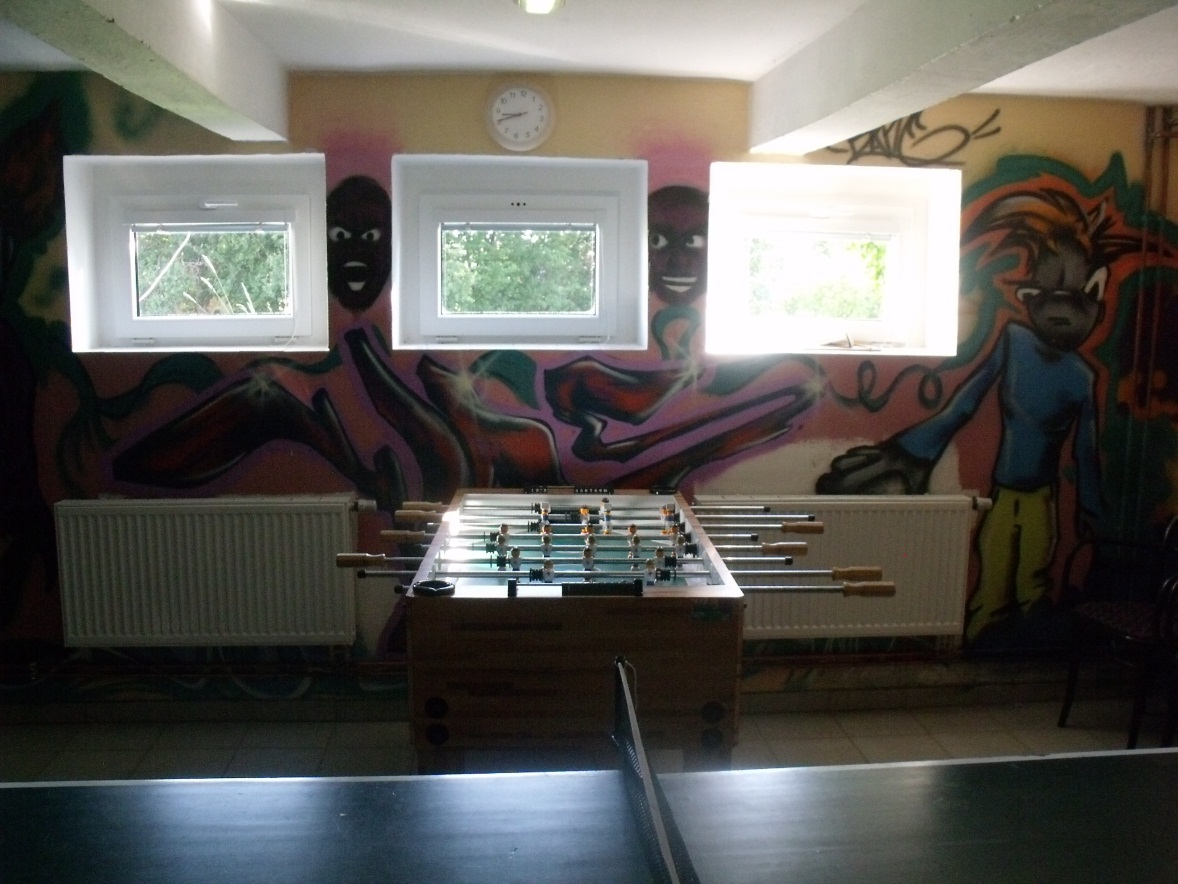 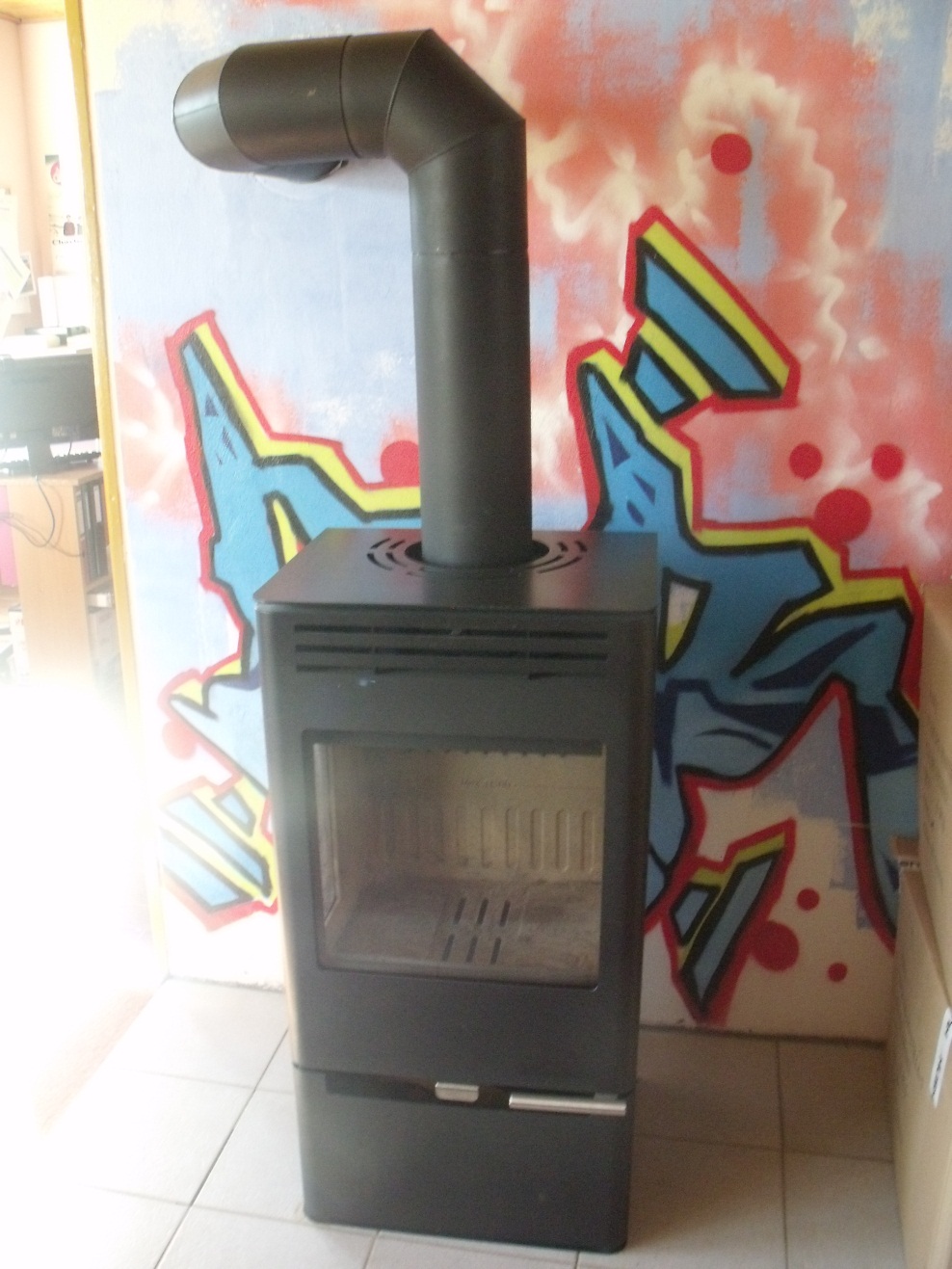 